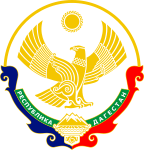                                                                            Республика Дагестан                                            Министерство образования и науки республики Дагестан                                                     Буйнакское районное управление образования                                                                  МКОУ «Акайталинская СОШ»                      368219  РД, Буйнакский район село Акайтала  ул. Центральная 8. тел. 8(988) 429-03-01                                Приказ № 1                                                   22.08.2020 г.                                                         «О мерах по усилению пожарной безопасности в МКОУ «Акайталинская СОШ»1.Назначить ответственных за обеспечение пожарной безопасности в классных помещениях и в других помещениях школы.2.Лицам ответственным за противопожарное состояние классных помещений и других помещений, ежедневно, после окончания работы категорически запретить использование электронагревательных приборов.3.В четверть один раз провести инструктаж по пожарной безопасности со всеми учителями и техперсоналом и представить план проведения в ГПИ по Буйнакскому району.4.Запретить курение на территории и в других служебных помещениях школы.5.На территории школы и во дворе установить знаки пожарной безопасности, согласно ГОСТУ – 12.04.26.27.6.Провести отработку планов эвакуации с работниками школы один раз в четверть.7.Ответственному по ПБ, ежедневно проверить пожарные места в системе установки и результаты проверки записывать в специальный журнал. (отв. Меджидов Х.Х.)8.Обязать инструктора по охране труда и техники безопасности провести противопожарный инструктаж с вновь принимаемыми работниками.9.Не принимать на работу работников без прохождения первичного противопожарного инструктажа.                       Руководитель учреждения:                           /Губаханов Л.А./